Salle des Fêtes : Petite partie  Totalité 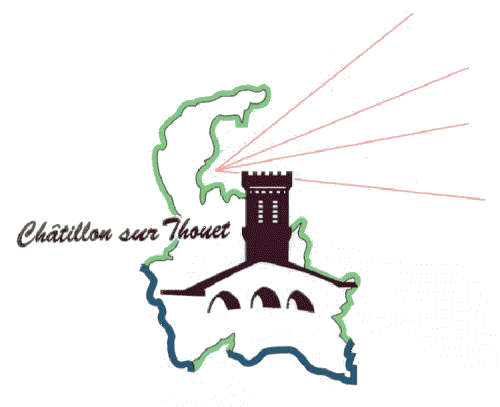 Salle des Conférences Entre : Monsieur le Maire de Châtillon sur Thouet ou son représentant,Et (Nom-Prénom / Association): ……………………………………………………………………………………Adresse :………………………………………………………………………………..…………………………….Téléphone : ……………………………..……………………………………………………...…………………….Email : …… ……………………………………………..………………..................................................................Type de manifestations : ……………………………………………………………………………………………..Du : ……………………………à ………………. Au …………………………………….. à ……………………..Nombre approximatif de personnes :…….personnes		Forfait Ménage  NON		 OUI (61€ SDC / 132€ SDF)	(RAPPEL : REGLEMENT INTERIEUR / Article IV. « Si le lieu n’est pas rendu dans un état satisfaisant, cela sera notifié dans l’état des lieux et pourra entraîner la facturation du forfait ménage prévu par la délibération du Conseil Municipal. »									 Vidéoprojecteur  + écran Matériel de sonorisation Vaisselles  précision ………………………………………………………………Attestation d’assurance : à fournir     à jour 		RIB et SEPA : à fournir     à jour Chèque de caution versé le……………………………….……… d’un montant de ………€ / n°		                            à renvoyer		 à conserver pour l’annéeSolde dû prélevé le………………………………………………….d’un montant de……….€Date état des lieux entrant……… ………….Heure :…… …………..Lieu : ……………………………….Date état des lieux sortant……… ………Heure :… ……..Lieu : …………………………………………..L’utilisateur déclare avoir lu le règlement ci-joint et s’engage à le respecter.Fait à Châtillon sur Thouet, le……………………….L’organisateur responsable,                                                                                                  le  Maire, Nom, Prénom,                                                                                                                Marie-Noëlle BEAU, Signature, DésignationTarifEchéance de paiementPrix de la salleVidéoprojecteur + écranMénageTOTALCautionA payer par chèque à la réservationSolde Prélevé le :Vaisselles casséesA payer à l’issue de l’état des lieux de sortie directement à la mairie